专题二  古诗文默写2020辽宁古诗文5轮（45天）默写集训编者按：①结合辽宁各地市考试说明，此处针对新课标61篇必背古诗文设计5轮集训：1轮结合众多一线教师阅卷经验，精心整理61篇默写中的难写、易错字，设计“填字成文初级练”，填完后还可作为原文记背使用；2轮直接型默写逐篇练；3轮理解型默写逐篇练，题干关键词黑体突出；4轮拓展型默写综合练；5轮翻转仿真过关练。全方位掌握古诗文默写，确保做到不漏字，不添字，不错字，稳拿高分。②1~5轮默写word文件见右侧二维码，可登录万唯教育官网下载。③MP3朗诵版及教材其他要求背诵的古诗文见右侧二维码内，扫码即享。④按天打卡，科学备考。（注：《孟子》三则因在教材不同年级，故分开梳理）1轮　填字成文初级练古诗词曲40首七年级（上）1. 观沧海东汉末·曹 操东临    石，以观沧海。          水何          ，山岛          。树木丛生，百草丰    。         秋风           ，洪波     起。日月之行，若出其中；星汉灿烂，若出其里。幸甚至哉，歌以咏志。2. 闻王昌龄左迁龙标遥有此寄唐·李 白花落尽子规，闻    龙标过五溪。          我寄愁心     明月，随     直到夜    西。3. 次北固山下唐·王 湾         客路青山外，行舟绿水前。              平两岸，风正一帆    。           海日    残夜，江春    旧年。         乡书何处达？归    洛阳边。4. 天净沙·秋思元·马致远             枯    老树昏    ，小桥流水人家，古道西风瘦马。夕阳西下，断    人在天    。5. 夜雨寄北唐·李商隐君问归期未有期，巴山夜雨    秋池。  何当共    西窗    ，却话巴山夜雨时。                                                                           第1天七年级（下）6. 木兰诗《乐府诗集》唧唧复唧唧，木兰当户织。不闻机    声，    闻女叹息。问女何所思，问女何所忆。女亦无所思，女亦无所忆。昨夜见军    ，可汗大点兵，军书十二卷，卷卷有爷名。阿爷无大儿，木兰无长兄，愿为市鞍马，从此替爷征。东市买马    ，西市买鞍    ，南市买头，北市买长鞭。旦辞爷娘去，暮宿黄河边，不闻爷娘唤女声，但闻黄河流水鸣溅溅。旦辞黄河去，暮至黑山头，不闻爷娘唤女声，但闻燕山胡骑鸣啾啾。万里赴    机，关山度若飞。    气传金    ，寒光照铁衣。将军百战死，壮士十年归。归来见天子，天子坐明堂。策    十二转，赏赐百千强。可汗问所欲，木兰不用尚书郎，愿    千里足，送儿还故乡。爷娘闻女来，出郭相扶将；阿姊闻妹来，当户理红    ；小弟闻姊来，磨刀霍霍向猪羊。开我东阁门，坐我西阁床。脱我战时袍，    我旧时裳。当窗理云鬓，对镜帖花黄。出门看火伴，火伴皆惊忙：同行十二年，不知木兰是女郎。雄兔脚扑朔，雌兔眼迷离；双兔    地走，安能    我是雄雌？7. 登幽州台歌 唐·陈子昂前不见古人，后不见来者。念天地之          ，独然而    下！8. 望岳唐·杜 甫    宗夫如何？齐鲁青未了。造化    神秀，阴阳    昏晓。   荡胸生    云，         入归鸟。会当    绝顶，一    众山小。9. 登飞来峰北宋·王安石飞来山上千寻塔，闻说鸡    见日升。    不    浮云    望眼，    缘身在最高层。10. 游山西村南宋·陆 游莫笑农家    酒浑，丰年留客足鸡豚。 山重水复    无路，柳    花明又一村。    鼓追随春社近，衣冠简朴古风存。从今若许闲乘月，拄杖无时夜    门。                                                                         第2天11.己亥杂诗（其五）清·龚自珍  浩荡离愁白日    ，吟    东指即天    。落红不是无情物，化    春泥更护花。12. 泊秦淮唐·杜 牧烟笼寒水月笼沙，夜    秦    近酒家。商女不知亡国恨，隔江    唱后    花。八年级（上）13. 黄鹤楼唐·崔 颢昔人已乘黄鹤去，此地空余黄鹤楼。  黄鹤一去不复    ，白云千载空悠悠。       晴川历历汉阳树，芳草         鹦鹉    。  日暮    关何处是？烟波江上使人愁。14. 使至塞上唐·王 维单车欲问边，    国过居延。征    出汉塞，归    入胡天。大    孤烟直，长河落日    。    关逢    骑，都护在    然。15. 钱塘湖春行唐·白居易孤山寺北贾亭西，水面初平云    低。几处早争暖树，谁家新         春泥。  乱花    欲迷人眼，浅草才能没马    。     最爱湖东行不足，绿         里白沙    。                                                                         第3天 16. 饮酒（其五）东晋·陶渊明结    在人境，而无车马    。    问君何能    ？心远地自    。    采菊东    下，悠然    南山。山气日夕佳，飞鸟相与还。   此中有真意，欲    已忘言。17. 春望唐·杜 甫国破山河在，城春草木深。感时花    泪，恨别鸟惊心。    火连三月，家书    万金。     白头    更短，浑欲不胜    。18. 雁门太守行唐·李 贺黑云压城城欲    ，甲光向日金    开。角声满天秋色里，塞上    脂    夜紫。半卷红旗临易水，霜重鼓寒声不起。    君黄金台上意，提    玉龙为君死。19. 赤壁唐·杜 牧  折    沉沙铁未    ，自将磨洗认前朝。  东风不    周郎便，铜    春深    二乔。20. 渔家傲宋·李清照 天接云    连晓雾，星河欲转千帆舞。仿佛梦魂归帝所，闻天语，勤问我归何处。    我报路长    日暮，学诗    有惊人句。九万里风鹏正举。风休住，    舟吹取三山去！21. 浣溪沙北宋·晏 殊一曲新词酒一杯，去年天气旧亭台。夕阳西下几时回？无可奈何花落去，似曾相识    归来。小园香径独          。                                                                         第4天八年级（下）22. 关雎《诗经》关关雎    ，在河之    。窈窕淑女，君子好    。参差荇菜，左右流之。窈窕淑女，寤寐求之。  求之不得，寤寐思服。悠哉悠哉，    转反侧。  参差荇菜，左右采之。窈窕淑女，琴    友之。  参差荇菜，左右    之。窈窕淑女，钟鼓乐之。23. 蒹葭《诗经》蒹葭苍苍，白露为霜。所谓伊人，在水一方。  溯洄从之，道阻且长。溯游从之，宛在水中央。    蒹葭萋萋，白露未    。所谓伊人，在水之    。  溯洄从之，道阻且    。溯游从之，宛在水中。  蒹葭采采，白露未已。所谓伊人，在水之    。   溯洄从之，道阻且右。溯游从之，宛在水中    。  24. 送杜少府之任蜀州唐·王 勃城    辅三秦，风烟望五    。与君离别意，同是    游人。海内存知    ，天    若比邻。无为在    路，儿女共    巾。25. 茅屋为秋风所破歌唐·杜 甫八月秋高风怒号，卷我屋上三重茅。茅飞渡江洒江郊，高者挂    长林梢，下者飘转沉塘    。南村群童欺我老无力，忍能对面为盗贼。公然抱茅入竹去，唇焦口    呼不得，归来倚杖自叹息。    顷风定云墨色，秋天漠漠向昏黑。布    多年冷似铁，    儿恶卧    里裂。床头屋漏无干处，雨脚如麻未断绝。自经丧乱少睡眠，长夜沾湿何由    ！安得广    千万间，大    天下寒士    欢颜！风雨不动安如山。呜呼！何时眼前突兀见此屋，吾庐独破受冻死亦足！   26. 卖炭翁唐·白居易卖炭翁，伐薪烧炭南山中。满面尘灰烟火色，两    苍苍十指黑。卖炭得钱何所营？身上衣裳口中食。可怜身上衣正单，心忧炭    愿天寒。夜来城外一尺雪，晓驾炭车    冰    。牛困人饥日已高，市南门外泥中歇。翩翩两骑来是谁？黄衣使者白衫儿。手把文书口称敕，回车叱牛牵向北。一车炭，千余斤，宫使驱将惜不得。半匹红纱一丈    ，系向牛头充炭    。                                                                         第5天九年级（上）    27. 行路难（其一）唐·李 白金    清酒斗十千，玉盘珍    直万钱。停杯投    不能食，    剑四顾心茫然。欲    黄河冰塞川，将登太行雪满山。闲来垂    碧溪上，忽复乘舟梦日边。行路难,行路难,多歧路，今安在？长风破浪会有时，直挂云帆    沧海。28. 酬乐天扬州初逢席上见赠唐·刘禹锡巴山楚水凄凉地，二十三年弃置身。怀旧空吟闻笛    ，到乡翻似烂    人。沉舟侧    千帆过，病树前头万木春。今日听君歌一曲，    凭杯酒长精神。29. 水调歌头宋·苏 轼丙辰中秋，欢饮达旦，大醉，作此篇，兼怀子由。明月几时有？把酒问青天。不知天上宫    ,今夕是何年。我欲乘风归去，又恐        楼玉宇，高处不胜寒。起舞弄清影，何似在人间。转朱    ，低    户，照无眠。不应有恨，何事长向别时圆？人有悲欢离合，月有阴晴圆缺，此事古难全。但愿人长久，千里共          。30. 无题唐·李商隐相见时难别    难，东风无力百花    。春蚕到死丝方尽，         成灰泪始干。晓镜但愁云     改，夜吟应觉月光寒。     山此去无多路，青鸟     勤为探看。                                                                         第6天九年级（下）31. 渔家傲·秋思北宋·范仲淹塞下秋来风景异，衡阳    去无留意。四面边声连角起，千    里，长烟落日孤城闭。    酒一杯家万里，    然未    归无计。    管悠悠霜满地，人不    ，将军白发征夫泪。32. 江城子·密州出猎宋·苏 轼老夫    发少年狂，左牵黄，右    苍，锦帽          ，千骑卷平    。为报倾城随太守，亲射虎，看孙郎。酒    胸胆尚开张。    微霜，又何    ！持节云中，何日    冯唐？会挽    弓如满月，西北望，射天狼。33. 破阵子·为陈同甫赋壮词以寄之南宋·辛弃疾醉里挑灯看剑，梦回吹角连营。八百里分     下    ，五十弦翻塞外声，沙场秋点兵。马作的卢飞快，弓如         弦惊。了却君王天下事，    得生前身后名。可怜白发生！34. 满江红秋 瑾小住京华，早又是中秋佳节。为    下黄花开遍，秋容如    。四面歌残终破楚，八年风味徒思    。苦将侬强派作蛾眉，殊未屑！身不得，男儿列，心却比，男儿烈。算平生肝胆，因人常热。俗子胸    谁识我？英雄                路当    折。莽红尘何处觅知音？青衫湿！35. 十五从军征《乐府诗集》十五从军征，八十    得归。道逢乡里人：“家中有阿谁？”“遥看是君家，松柏    累累。”兔从狗窦入，雉从梁上飞。中庭生旅谷，井上生旅葵。舂谷持作饭，采葵持作羹。羹饭一时熟，不知    阿谁。出门东向看，泪落沾我衣。                                                                         第7天36. 白雪歌送武判官归京唐·岑 参北风卷地白草折，胡天八月    飞雪。忽如一夜春风来，千树万树梨花开。散入珠帘湿罗    ，狐    不暖锦    薄。将军角弓不得控，都护铁衣冷难着。    海   干百丈冰，愁云惨淡万里    。中军置酒饮归客，胡琴琵琶与羌笛。纷纷暮雪下    门，风    红旗冻不翻。轮台东门送君去，去时雪满天山路。山回路转不见君，雪上空留马行处。37. 南乡子·登京口北固亭有怀南宋·辛弃疾何处望神    ？满眼风光北固楼。千古兴亡多少事？悠悠。不尽长江滚滚流。年少万         ，坐    东南战未休。天下英雄谁敌手？曹刘。生子当如孙仲谋。38. 过零丁洋南宋·文天祥辛苦遭    起一经，干戈    落四周星。山河破碎风飘    ，身世浮沉雨打    。惶恐滩头说惶恐，零丁洋里叹零丁。人生自古谁无死？留取丹心照汗青。39. 山坡羊·潼关怀古元·张养浩峰    如聚，波涛如    ，山河表里潼关路。望西都，意         。伤心秦汉经行处，宫    万间都    了土。兴，百姓苦；亡，百姓苦。(课标有，教材无)40. 相见欢南唐·李 煜无言独上西楼，月如    。         梧桐深院锁清秋。剪不断，理还乱，是离愁，别是一    滋味在心头。                                                                         第8天文言文23篇（注:《孟子》三则因在教材不同年级，故分开梳理）七年级（上）1. 《论语》十二章子曰：“学而时习之，不亦说乎？有朋自远方来，不亦乐乎？人不知而不    ，不亦君子乎？”(《学而》)曾子曰：“吾(ｗú)日三省(xǐng)吾身：为人谋而不忠乎？与朋友交而不信乎？传(chuán)不习乎？”(《学而》)子曰：“吾十有五而志于学，三十而立，四十而不惑，五十而知天命，六十而耳顺，七十而从心所欲，不逾    。”(《为政》)子曰：“温故而知新，可以为师矣。”(《为政》)子曰：“学而不思则    ，思而不学则    。”(《为政》)子曰：“贤哉，回也！一箪(ｄāｎ)食，一瓢饮，在陋巷，人不    其忧，回也不改其乐。贤哉，回也！”(《雍也》)子曰：“知之者不如好（ｈàｏ）之者，好之者不如乐之者。”(《雍也》)子曰：“饭疏食,饮水，曲肱(ｇōｎｇ)而枕之，乐亦在其中矣。不义而富且贵，于我如浮云。”(《述而》)子曰：“三人行，必有我师焉。择其善者而从之，其不善者而改之。”(《述而》)子在川上曰：“    者如    夫(fú)，不舍    夜。”(《子罕》)子曰：“三军可夺帅也，匹夫不可夺志也。”(《子罕》)子夏曰：“博学而    志，切问而近思，仁在其中矣。”(《子张》)七年级（下）2. 陋室铭  唐·刘禹锡山不在高，有仙则名。水不在深，有龙则灵。斯是陋室    吾德    。         上阶绿，草色入    青。谈笑有          ，往来无白丁。可以调素琴，阅金经。无丝竹之乱耳，无案    之劳形。南阳诸葛庐，西蜀子云亭。孔子云：何陋之有？3. 爱莲说  北宋·周敦颐水陆草木之花，可爱者甚蕃(fán)。晋陶渊明独爱菊。自李唐来，世人甚爱牡丹。予独爱莲之出    泥而不染，    清    而不妖，中通外直，不    不枝，香远    益，亭亭净    ，可远观而不可    玩焉。予谓菊，花之隐逸者也；牡丹，花之富贵者也；莲，花之君子者也。噫(yī)！菊之爱，陶后鲜(xiǎn)有闻。莲之爱，同予者何人？牡丹之爱，宜乎众矣。4. 河中石兽  清·纪 昀沧州南一寺临河干（ɡāｎ），山门    于河，二石兽并沉焉。阅十余岁，僧    金重修，求二石兽于水中，    不可得，以为顺流下矣。棹（ｚｈàｏ）数小舟，曳（ｙè）铁钯（ｐá），寻十余里无迹。一讲学家设帐寺中，闻之笑曰：“尔辈不能究物理。是非木    ，岂能为暴涨        之去？乃石性坚重，沙性松浮，湮（ｙāｎ）于沙上，渐沉渐深耳。沿河求之，不亦颠乎？”众服为确论。一老河兵闻之，又笑曰：“凡河中失石，当求之于上流。盖石性坚重，沙性松浮，水不能冲石，其反激之力，必于石下迎水处啮（ｎｉè）沙为坎穴。渐激渐深，至石之半，石必倒掷坎穴中。如是再啮，石又再转。转转不已，遂反    流逆上矣。求之下流，固颠；求之地中，不更颠乎？”如其言，果得于数里外。然则天下之事，但知其一，不知其二者多矣，可据理    断    ？                                                                        第9天八年级（上）5. 三峡  北魏·郦道元自三峡七百里中，两岸连山，略无    处。重岩叠    ，隐天    日，自非亭午夜分，不见    月。至于夏水    陵，沿    阻绝。或王命急宣，有时朝发白帝，暮到江陵，其间千二百里，虽乘奔    风，不以    也。春冬之时，则素    绿    ，回清倒影，绝（yǎn）多生怪柏，    泉瀑布，飞    其间，清荣峻茂，良多趣味。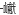 每至晴初霜旦，林寒涧肃，常有高猿长啸，属(zhǔ)引凄异，空谷传响，哀转久绝。故渔者歌曰：“巴东三峡巫峡长，猿鸣三声泪沾    。”6. 答谢中书书      南朝齐梁·陶弘景山川之美，古来共谈。高峰入云，清流见底。两岸石壁，五色交辉。青林翠竹，四时俱备。晓雾将    ，猿鸟乱鸣；夕日欲    ，沉         跃。实是欲界之仙都。自康乐以来，未复有能与（yù）其奇者。7. 记承天寺夜游   宋·苏 轼元丰六年十月十二日夜，解衣欲睡，月色入户，欣然起行。念无与为乐者，遂至承天寺寻张怀民。怀民亦未寝，相与步于中庭。庭下如积水空明，水中    、    交横，盖竹柏影也。何夜无月？何处无竹    ？但少    人如吾两人者耳。8. 富贵不能淫   《孟子》景春曰：“公孙衍（yǎn）、张仪岂不诚大丈夫哉？一怒而诸    惧，安居而天下    。”孟子曰：“是焉得为大丈夫乎？子未学礼乎？丈夫之冠(ɡｕàｎ)也，父命之；女子之嫁也，母命之，往送之门，戒之曰：‘往之女家，必敬必戒，无违夫子！’以顺为正者，妾妇之道也。居天下之广居，立天下之正位，行天下之大道。得志，与民由之；不得志，独行其道。富贵不能淫，贫贱不能    ，威武不    。此之谓大丈夫。”9. 生于忧患，死于安乐   《孟子》舜发于畎(quǎn)亩之中，傅说(yuè)举于版筑之间，胶鬲(ɡé)举于鱼盐之中，管夷吾举于士，孙叔敖举于海，百里奚（ｘī）举于市。故天将降大任于    人也，必先苦其心志，劳其    骨，饿其体肤，空乏其身，行    乱其所为，所以动心忍性，    益其所不能。人    过,然后能改;    于心,    于虑,而后    ;    于色,发于声,而后    。入则无法家    士，出则无敌国外患者，国恒亡。然后知生于忧患而死于安乐也。                                                                       第10天八年级（下）10. 桃花源记  东晋·陶渊明晋太元中，武陵人捕鱼为业。缘溪行，忘路之远近。忽逢桃花林，夹岸数百步，中无杂树，芳草鲜美，落英         。渔人甚异之，复前行，欲穷其林。林尽水源，便得一山，山有小口，仿佛若有光。便舍船，从口入。初极狭，才通人。复行数十步，    然开朗。土地平    ，屋舍    然，有良田、美池、桑竹之属。         交通，鸡犬相闻。其中往来种作，男女衣着，    如外人。黄发垂    ，并    然自乐。见渔人，乃大惊，问所从来。具答之。便    还家，设酒杀鸡    食。村中闻有此人，咸来问讯。自云先世避秦时乱，率妻子邑人来此绝境，不复出焉，遂与外人间(ｊｉàｎ)隔。问今是何世，乃不知有汉，无论魏晋。此人一一为具言所闻，皆叹惋。余人各复    至其家，皆出酒食。停数日，辞去。此中人语(yù)云：“不足为外人道也。”既出，得其船，便扶向路，处处志之。及郡下，诣(yì)太守，说如此。太守即遣人随其往，寻向所志，遂迷，不复得路。南阳刘子骥，高尚士也，闻之，欣然规往。未果，寻病终。后遂无问津者。11. 小石潭记  唐·柳宗元从小丘西行百二十步，隔篁(huánɡ)竹，闻水声，如鸣    环，心乐之。    竹取道，下见小潭，水尤清    。全石以为底，近岸，卷石底以出，为坻(chí)，为屿，为嵁(kān)，为岩。青树翠    ，蒙    摇     ，参差披拂。潭中鱼可百许头，皆若空游无所    ，日光下    ，影布石上。    然不动，    尔远逝，往来    忽，似与游者相乐。潭西南而望，斗折蛇行，明灭可见。其岸势犬牙差(cī)互，不可知其源。坐潭上，四面竹树环合，寂    无人，凄神寒骨，悄（ｑｉǎｏ）    幽    。以其境过清，不可久居，乃记之而去。同游者：吴武陵，龚古，余弟宗玄。隶而从者，崔氏二小生，曰恕己，曰奉壹。12. 北冥有鱼  《庄子》北冥有鱼，其名为鲲（ｋūｎ）。鲲之大，不知其几千里也；化而为鸟，其名为鹏。鹏之背，不知其几千里也；    而飞，其    若垂天之云。是鸟也，海运则将徙于南冥。南冥者，天池也。《齐谐》者，志怪者也。《谐》之言曰：“鹏之徙于南冥也，水击三千里，    扶摇而上者九万里，去以六月息者也。”野马也，尘    也，生物之以息相吹也。天之苍苍，其正色邪？其远而无所至极邪？其视下也，亦若是则已矣。13. 虽有嘉肴  《礼记》虽有嘉肴，弗食，不知其    也；虽有至道，弗学，不知其善也。是故学然后知不足，教然后知困。知不足，然后能自    也；知困，然后能自    也。故曰：教学相长也。《兑(yuè)命》曰“学(xiào)学半”,其此之谓乎！14. 马说   唐·韩 愈世有伯乐，然后有千里马。千里马常有，而伯乐不常有。故虽有名马，    辱于奴隶人之手，死于         之间，不以千里称也。马之千里者，一食或尽粟一石。食(sì)马者不知其能千里而食也。是马也，虽有千里之能，食不饱，力不足，才美不外    ，且欲与常马等不可得，安求其能千里也？策之不以其道，食之不能尽其    ，鸣之而不能通其意，执策而临之，曰：“天下无马！”呜呼！其真无马    ？其真不知马也！                                                                      第11天九年级（上） 15. 岳阳楼记  北宋·范仲淹庆历四年春，滕子京    守巴陵郡。越明年，政通人和，百废    兴，乃重修岳阳楼，增其旧制，刻唐贤今人诗赋于其上，属予作文以记之。予观夫巴陵胜状，在洞庭一湖。衔远山，吞长江，浩浩汤(shānɡ)汤，横无际涯，朝    夕阴，气象万千，此则岳阳楼之大观也，前人之述备矣。然则北通巫峡，南极潇湘，迁客骚人，多会于此，    物之情，得无异乎？若夫淫雨霏(fēi)霏，连月不开，阴风怒号，浊浪排空，日星隐    ，山岳    形，商旅不行，樯(ｑｉáｎɡ)倾楫(jí)摧，薄暮冥冥，虎啸猿啼。登斯楼也，则有去国怀乡，忧谗畏讥，满目萧然，感极而悲者矣。至若春和景明，波澜不惊，上下天光，一碧万顷，沙鸥翔集，锦鳞游泳，岸         兰，郁郁青青。而或长烟一空，皓月千里，浮光跃金，静影沉    ，渔歌互答，此乐何极！登斯楼也，则有心旷神怡，宠辱    忘，把酒临风，其喜洋洋者矣。嗟夫！予尝求古仁人之心，或异二者之为，何哉？不以物喜，不以己悲，居    堂之高则忧其民，处江湖之远则忧其君。是进亦忧，退亦忧。然则何时而乐耶？其必曰“先天下之忧而忧，后天下之乐而乐”乎！噫!微斯人，吾谁与归？时六年九月十五日。16. 醉翁亭记  北宋·欧阳修环滁(chú)皆山也。其西南诸峰，林    尤美，望之    然而深秀者，琅琊（ｌáｎɡ ｙá）也。山行六七里，渐闻水声潺潺，而    出于两峰之间者，酿泉也。峰回路转，有亭翼然临于泉上者，醉翁亭也。作亭者谁？山之僧智仙也。名之者谁？太守自谓也。太守与客来饮于此，饮少辄醉，而年又最高，故自号曰醉翁也。醉翁之    不在酒，在乎山水之间也。山水之乐，得之心而    之酒也。若夫日出而林    开，云归而岩穴    ，晦明变化者，山间之朝暮也。野芳发而    香，佳木秀而繁    ，风霜高洁，水落而石出者，山间之四时也。朝而往，暮而归，四时之景不同，而乐亦无穷也。至于负者歌于途，行者休于树，前者呼，后者应，伛偻(yǔ lǚ)提携，往来而不绝者，滁人游也。临溪而渔，溪深而鱼肥，酿泉为酒，泉香而酒    ，山肴野蔌(sù)，杂然而前陈者，太守宴也。宴酣之乐，非丝非竹，射者中，弈（ｙì）者胜，觥(ɡōnɡ)筹交错，起坐而喧哗者，众宾欢也。苍颜白发，颓然乎其间者，太守醉也。已而夕阳在山，人影散乱，太守归而宾客从也。树林阴     ，鸣声上下，游人去而禽鸟乐也。然而禽鸟知山林之乐，而不知人之乐；人知从太守游而乐，而不知太守之乐其乐也。醉能同其乐，醒能述以文者，太守也。太守谓谁？庐陵欧阳修也。17. 湖心亭看雪     明末清初·张 岱崇祯五年十二月，余住西湖。大雪三日，湖中人鸟声    绝。是日更定矣，余    一小舟，拥    衣炉火，独往湖心亭看雪。雾                  ，天与云与山与水，上下一白，湖上影子，    长堤一痕、湖心亭一点、与余舟一芥、舟中人两三粒而已。到亭上，有两人铺毡对坐，一童子烧酒炉正沸。见余大喜曰：“湖中焉得更有此人！”拉余同饮。余强饮三大白而别。问其姓氏，是金陵人，客此。及下船，舟子喃喃曰：“莫说相公痴，更有痴似相公者。”                                                                        第12天九年级（下）18. 鱼我所欲也  《孟子》鱼，我所欲也；熊掌，亦我所欲也。二者不可得兼，舍鱼而取熊掌者也。生，亦我所欲也；义，亦我所欲也。二者不可得兼，舍生而取义者也。生亦我所欲，所欲有甚于生者，故不为    得也;死亦我所恶(ｗù)，所恶有甚于死者，故患有所不辟也。如使人之所欲莫甚于生，则凡可以得生者何不用也？使人之所恶莫甚于死者，则凡可以辟患者何不为也？由是则生而有不用也，由是则可以辟患而有不为也。是故所欲有甚于生者，所恶有甚于死者。非独贤者有是心也，人皆有之，贤者能勿丧耳。一箪食，一豆羹(ɡēnɡ)，得之则生，弗得则死。呼尔而与之，行道之人    受；    尔而与之，乞人不    也。万钟则不    礼义而受之，万钟于我何加焉！为宫室之美、妻妾之奉、所识穷乏者得我与？乡为身死而不受，今为宫室之美为之；乡为身死而不受，今为妻妾之奉为之；乡为身死而不受，今为所识穷乏者得我而为之:是亦不可以已乎？此之谓失其本心。19. 送东阳马生序   元末明初·宋 濂（注：背诵1、2段）余幼时即嗜学。家贫，无从致书以观，每假借于藏书之家，手自笔录，计日以还。天大寒，砚冰坚，手指不可屈伸，弗之怠。录毕，走送之，不敢稍    约。以是人多以书假余，余因得遍观群书。既加冠(ɡuān)，益慕圣贤之道。又患无硕师名人与游，尝    百里外，从乡之先达执经    问。先达德隆望尊，门人弟子填其室，未尝稍降    色。余立侍左右，    疑质理，俯身倾耳以请；或遇其          ，色愈恭，礼愈    ，不敢出一言以复；    其欣悦，则又请焉。故余虽愚，卒获有所闻。当余之从师也，负箧曳屣(xǐ)行深山巨谷中。穷冬烈风，大雪深数尺，足肤皲(jūn)裂而不知。至舍，四支僵劲不能动，媵(yìnɡ)人持汤沃灌，以衾拥覆，久而乃和。寓逆旅，主人日再食（ｓì），无鲜肥滋味之享。同舍生皆    绮绣，戴朱缨宝饰之帽，腰白玉之环，左佩刀，右备容臭，    然若神人；余则    袍    衣处其间，略无    艳意，以中有足乐者，不知口体之奉不若人也。盖余之勤且艰若此。今虽耄（mào）老，未有所成，犹幸预君子之列，而承天子之宠光，缀公卿之后，日侍坐备顾问，四海亦谬称其氏名，况才之过于余者乎？今诸生学于太学，县官日有廪稍之供，父母岁有裘葛之遗(wèi)，无冻馁(něi)之患矣；坐大厦之下而诵诗书，无奔走之劳矣；有司业、博士为之师，未有问而不告、求而不得者也；凡所宜有之书，皆集于此，不必若余之手录，假诸人而后见也。其业有不精、德有不成者，非天质之卑，则心不若余之专耳，岂他人之过哉?东阳马生君则，在太学已二年，流辈甚称其贤。余朝京师，生以乡人子谒(ｙè)余，撰长书以为贽(zhì)，辞甚畅达，与之论辨，言和而色夷。自谓少时用心于学甚劳，是可谓善学者矣。其将归见其亲也，余故道为学之难以告之。谓余勉乡人以学者，余之志也；诋我夸际遇之盛而骄乡人者，岂知予者哉？20. 曹刿论战   《左传》十年春，齐师伐我。公将战，曹刿请见。其乡人曰：“肉食者谋之，又何间(jiàn)焉？”刿曰：“肉食者    ，未能远谋。”乃入见。问：“何以战？”公曰：“衣食所安，弗敢专也，必以分人。”对曰：“小    未    ，民弗从也。”公曰：“牺牲玉帛(bó)，弗敢加也，必以信。”对曰：“小信未孚(fú)，神弗福也。”公曰：“小大之    ，虽不能    ，必以情。”对曰：“忠之属也。可以一战。战则请从。”公与之乘，战于长勺。公将鼓之。刿曰：“未可。”齐人三鼓。刿曰：“可矣。”齐师败绩。公将驰之。刿曰：“未可。”下视其辙，登    而望之，曰：“可矣。”遂逐齐师。既克，公问其故。对曰：“夫战，勇气也。一鼓作气，再而    ，三而竭。彼竭我盈，故克之。夫大国，难测也，惧有伏焉。吾视其    乱，望其旗    ，故逐之。”                                                                        第13天21. 邹忌讽齐王纳谏  《战国策》邹忌修八尺有余，而形貌    丽。朝(zhāo)服衣冠，窥镜，谓其妻曰：“我孰与城北徐公美？”其妻曰：“君美甚，徐公何能及君也？”城北徐公，齐国之美丽者也。忌不自信，而复问其妾曰：“吾孰与徐公美？”妾曰：“徐公何能及君也？”旦日，客从外来，与坐谈，问之客曰：“吾与徐公孰美？”客曰：“徐公不若君之美也。”明日徐公来，孰视之，自以为不如；窥镜而自视，又弗如远甚。暮寝而思之，曰：“吾妻之美我者，私我也；妾之美我者，畏我也；客之美我者，欲有求于我也。”于是入朝见威王，曰：“臣诚知不如徐公美。臣之妻私臣，臣之妾畏臣，臣之客欲有求于臣，皆以美于徐公。今齐地方千里，百二十城，宫妇左右莫不私王，朝廷之臣莫不畏王，四境之内莫不有求于王：由此观之，王之    甚矣。”王曰：“善。”乃下令：“群臣吏民能面刺寡人之过者，受上赏；上书谏寡人者，受中赏；能         于市朝，闻寡人之耳者，受下赏。”令初下，群臣进谏，门    若市；数月之后，时时而间 (jiàn)进；    年之后，虽欲言，无可进者。燕、赵、韩、魏闻之，皆朝于齐。此所谓战胜于朝廷。22. 出师表  三国·诸葛亮先帝创业未半而中道崩殂(cú)，今天下三分，益州疲弊，此诚危急存亡之秋也。然侍卫之臣不懈于内，忠志之士忘身于外者，盖追先帝之殊遇，欲报之于陛下也。诚宜开张圣听，以光先帝遗德，    弘志士之气，不宜    自    薄，引    失义，以塞忠谏之路也。宫中府中，    为一体，    罚    否(pǐ)，不宜异同。若有作奸犯科及为忠善者，宜付有司论其刑赏，以    陛下平明之理，不宜偏私，使内外异法也。侍中、侍郎郭攸之、费祎(yī)、董允等，此皆良实，志虑忠纯，是以先帝简拔以遗陛下。愚以为宫中之事，事无大小，悉以咨之，然后施行，必能    补    漏，有所广益。将军向宠，性行淑均，晓畅军事，试用于昔日，先帝称之曰能，是以众议举宠为督。愚以为营中之事，悉以咨之，必能使行（ｈáｎɡ）阵和睦，优劣得所。亲贤臣，远小人，此先汉所以兴隆也；亲小人，远贤臣，此后汉所以倾    也。先帝在时，每与臣论此事，未尝不叹息痛恨于桓、灵也。侍中、尚书、长(zhǎnɡ)史、参军，此悉贞良死节之臣，愿陛下亲之信之，则汉室之隆，可计日而待也。臣本布衣，躬耕于南阳，    全性命于乱世，不求闻达于诸    。先帝不以臣卑鄙，猥(wěi)自枉屈，三顾臣于草庐之中，咨臣以当世之事，由是感激，遂许先帝以驱驰。后值倾覆，受任于败军之际，奉命于危难之间，尔来二十有一年矣。先帝知臣谨慎，故临崩寄臣以大事也。受命以来，夙（ｓù）夜忧叹，恐托付不效，以伤先帝之明，故五月渡泸，深入不毛。今南方已定，兵甲已足，当奖率三军，北定中原，    竭驽（ｎú）钝，    除奸凶，兴复汉室，还于旧都。此臣所以报先帝而忠陛下之职分也。至于斟酌损益，进尽忠言，则攸之、祎、允之任也。愿陛下托臣以讨贼兴复之效；不效，则治臣之罪，以告先帝之灵。若无兴德之言，则责攸之、祎、允等之慢，以彰其     。陛下亦宜自谋，以咨    善道，           雅言，深追先帝遗诏。臣不胜受恩感激。今当远离，临表涕零，不知所言。(课标有，教材无)23. 伯牙善鼓琴  《列子》伯牙善鼓琴，钟子期善听。伯牙鼓琴，志在登高山。钟子期曰：“善哉！峨峨兮若泰山！”志在流水。钟子期曰：“善哉！洋洋兮若江河！”伯牙所念，钟子期必得之。伯牙游于泰山之阴，    逢暴雨，止于岩下，心悲，乃援琴而鼓之。初为    雨之操，更造崩山之音。曲每奏，钟子期    穷其趣。伯牙乃舍（shě）琴而叹曰：“善哉，善哉，子之听夫！志想象犹吾心也。吾于何逃声哉？”                                                                        第14天2轮 直接型默写逐篇练古诗词曲40首七年级（上）1. 观沧海   东汉末·曹操（1）            ，以观沧海。（2）水何澹澹，            。（3）树木丛生，            。（4）            ，洪波涌起。（5）            ，若出其中。（6）星汉灿烂，            。2. 闻王昌龄左迁龙标遥有此寄    唐·李白（1）                 ，闻道龙标过五溪。（2）我寄愁心与明月，                 。3. 次北固山下    唐·王湾（1）客路青山外，                 。（2）                 ，风正一帆悬。（3）                 ，江春入旧年。（4）乡书何处达？                 。4. 天净沙·秋思    元·马致远（1）             ，             ，古道西风瘦马。（2）夕阳西下，                 。5. 夜雨寄北唐·李商隐（1）                 ，巴山夜雨涨秋池。（2）何当共剪西窗烛，                 。七年级（下）6. 木兰诗    《乐府诗集》（1）                 ，从此替爷征。（2）东市买骏马，                 。（3）                 ，北市买长鞭。（4）万里赴戎机，                 。（5）                 ，寒光照铁衣。（6）将军百战死，                 。（7）                 ，赏赐百千强。（8）愿驰千里足，                 。（9）                 ，著我旧时裳。（10）当窗理云鬓，                 。（11）雄兔脚扑朔，                 。（12）双兔傍地走，                 ？7. 登幽州台歌    唐·陈子昂（1）                 ，后不见来者。（2）念天地之悠悠，                 ！8. 望岳    唐·杜甫（1）                 ？齐鲁青未了。（2）造化钟神秀，                 。（3）荡胸生曾云，                 。（4）                 ，一览众山小。                                                                        第15天9. 登飞来峰    北宋·王安石（1）飞来山上千寻塔，                 。（2）                 ，自缘身在最高层。10. 游山西村     南宋·陆游（1）                 ，丰年留客足鸡豚。（2）                 ，柳暗花明又一村。（3）箫鼓追随春社近，                 。（4）从今若许闲乘月，                 。11. 己亥杂诗（其五）     清·龚自珍（1）                 ，吟鞭东指即天涯。（2）落红不是无情物，                 。12. 泊秦淮    唐·杜牧（1）烟笼寒水月笼沙，                 。（2）                 ，隔江犹唱后庭花。八年级（上）13. 黄鹤楼    唐·崔颢（1）                 ，此地空余黄鹤楼。（2）黄鹤一去不复返，                 。（3）晴川历历汉阳树，                 。（4）                 ？ 烟波江上使人愁。14. 使至塞上     唐·王维（1）单车欲问边，                 。（2）征蓬出汉塞，                 。（3）                 ，长河落日圆。（4）                 ，都护在燕然。15. 钱塘湖春行    唐·白居易（1）孤山寺北贾亭西，                 。（2）                 ，谁家新燕啄春泥。（3）                 ，浅草才能没马蹄。（4）最爱湖东行不足，                 。16. 饮酒（其五）    东晋·陶渊明（1）                 ，而无车马喧。（2）                 ？ 心远地自偏。（3）采菊东篱下，                 。（4）                 ，飞鸟相与还。（5）此中有真意，                 。                                                                       第16天17. 春望    唐·杜甫（1）                 ，城春草木深。（2）                 ，恨别鸟惊心。（3）烽火连三月，                 。（4）白头搔更短，                 。18. 雁门太守行     唐·李贺（1）黑云压城城欲摧                 。（2）                 ，塞上燕脂凝夜紫。（3）                 ，霜重鼓寒声不起。（4）报君黄金台上意，                 。19. 赤壁    唐·杜牧（1）                 ，自将磨洗认前朝。（2）东风不与周郎便，                 。20. 渔家傲    宋·李清照（1）天接云涛连晓雾，                 。（2）仿佛梦魂归帝所，闻天语，                 。（3）                 ，学诗谩有惊人句。（4）                 。风休住，蓬舟吹取三山去！21. 浣溪沙  北宋·晏殊（1）                 ，去年天气旧亭台。                 ？（2）无可奈何花落去，              。                。八年级（下）22. 关雎  《诗经》（1）           ，在河之洲。           ，君子好逑。（2）参差荇菜，左右流之。窈窕淑女，             。（3）求之不得，             。悠哉悠哉，。（4）参差荇菜，左右采之。窈窕淑女，             。（5）参差荇菜，左右芼之。窈窕淑女，             。23. 蒹葭《诗经》（1）           ，白露为霜。所谓伊人，。（2）溯洄从之，          。           ，宛在水中央。（3）蒹葭萋萋，           。所谓伊人，           。（4）溯洄从之，道阻且跻。溯游从之，           。（5）           ，白露未已。所谓伊人，           。（6）溯洄从之，道阻且右。溯游从之，           。                                                                      第17天24. 送杜少府之任蜀州    唐·王勃（1）                 ，风烟望五津。（2）与君离别意，                 。（3）海内存知己，                 。（4）                 ，儿女共沾巾。25. 茅屋为秋风所破歌    唐·杜甫（1）八月秋高风怒号，                 。（2）                 ，归来倚杖自叹息。（3）                 ，秋天漠漠向昏黑。（4）自经丧乱少睡眠，                 ！（5）安得广厦千万间，                 ！（6）                 ，吾庐独破受冻死亦足！26. 卖炭翁     唐·白居易（1）满面尘灰烟火色，                 。（2）                 ，心忧炭贱愿天寒。（3）夜来城外一尺雪，                 。（4）                 ，市南门外泥中歇。（5）半匹红纱一丈绫，                 。九年级（上）27. 行路难（其一）    唐·李白（1）金樽清酒斗十千，                 。（2）                 ，拔剑四顾心茫然。（3）                 ，将登太行雪满山。（4）闲来垂钓碧溪上，                 。（5）                 ，直挂云帆济沧海。28. 酬乐天扬州初逢席上见赠    唐·刘禹锡（1）                 ，二十三年弃置身。（2）怀旧空吟闻笛赋，                 。（3）                 ，病树前头万木春。（4）今日听君歌一曲，                 。29. 水调歌头     宋·苏轼（1）                 ？ 把酒问青天。（2）                 ，今夕是何年。（3）我欲乘风归去，              ，               。（4）                 ，何似在人间。（5）不应有恨，                 ？（6）                 ，月有阴晴圆缺，。（7）                 ，千里共婵娟。30. 无题      唐·李商隐（1）                 ，东风无力百花残。（2）春蚕到死丝方尽，                 。（3）晓镜但愁云鬓改，                 。（4）                 ，青鸟殷勤为探看。                                                                        第18天九年级（下）31. 渔家傲·秋思     北宋·范仲淹（1）                 ，衡阳雁去无留意。（2）四面边声连角起，千嶂里，               。（3）浊酒一杯家万里，                 。（4）                 ，人不寐，                 。32. 江城子·密州出猎    宋·苏轼（1）                 ，左牵黄，右擎苍。（2）锦帽貂裘，                 。（3）                 ，亲射虎，看孙郎。（4）                 。鬓微霜，                 ！（5）持节云中，                 ？（6）                 ，西北望，射天狼。33. 破阵子·为陈同甫赋壮词以寄之    南宋·辛弃疾（1）醉里挑灯看剑，                 。（2）                 ，五十弦翻塞外声，                 。（3）马作的卢飞快，                 。（4）              ，赢得生前身后名。            ！34. 满江红     秋瑾（1）                 ，秋容如拭。（2）四面歌残终破楚，                 。（3）                 ？英雄末路当磨折。35. 十五从军征    《乐府诗集》（1）道逢乡里人：“                 ？”（2）                 ，雉从梁上飞。（3）                 ，井上生旅葵。（4）羹饭一时熟，                 。36. 白雪歌送武判官归京    唐·岑参（1）                 ，胡天八月即飞雪。（2）忽如一夜春风来，                 。（3）散入珠帘湿罗幕，                 。（4）                 ，都护铁衣冷难着。（5）                 ，愁云惨淡万里凝。（6）中军置酒饮归客，                 。（7）纷纷暮雪下辕门，                 。（8）                 ，去时雪满天山路。（9）                 ，雪上空留马行处。37. 南乡子·登京口北固亭有怀     南宋·辛弃疾（1）                 ？满眼风光北固楼。（2）                 ？悠悠。                 。（3）年少万兜鍪，                 。（4）             ？曹刘。               。38. 过零丁洋     南宋·文天祥（1）辛苦遭逢起一经，                 。（2）山河破碎风飘絮，                 。（3）                 ，零丁洋里叹零丁。（4）                 ？留取丹心照汗青。39. 山坡羊·潼关怀古    元·张养浩（1）         ，波涛如怒，             。（2）望西都，               。（3）                 ，宫阙万间都做了土。（4）兴，百姓苦；           ，             。（课标有，教材无）40. 相见欢     南唐·李煜（1）         ，月如钩。             。（2）剪不断，理还乱，是离愁，              。                                                                        第19天文言文23篇七年级（上）1. 《论语》十二章（1）              ，不亦说乎？（2）有朋自远方来，              ？（3）              ，不亦君子乎？（4）              ？与朋友交而不信乎？传不习乎？（5）三十而立，              。（6）              ，可以为师矣。（7）学而不思则罔，              。（8）              ，好之者不如乐之者。（9）              ，乐亦在其中矣。（10）不义而富且贵，              。（11）三人行，              。（12）择其善者而从之，              。（13）              ，不舍昼夜。（14）三军可夺帅也，              。（15）博学而笃志，              ，仁在其中矣。七年级（下）2. 陋室铭     唐·刘禹锡（1）山不在高，              。（2）              ，有龙则灵。（3）斯是陋室，              。（4）              ，草色入帘青。（5）谈笑有鸿儒，              。（6）无丝竹之乱耳，              。3. 爱莲说     北宋·周敦颐（1）予独爱莲之出淤泥而不染，           。（2）            ，亭亭净植，           。（3）予谓菊，              。（4）莲，              。（5）菊之爱，              。4. 河中石兽    清·纪昀（1）是非木杮，              ？（2）转转不已，              。（3）但知其一，              ，                ？                                                                       第20天 八年级（上）5. 三峡    北魏·郦道元（1）两岸连山，              。（2）              ，隐天蔽日。（3）自非亭午夜分，              。（4）              ，沿溯阻绝。（5）其间千二百里，              ，不以疾也。（6）春冬之时，             ，             。（7）              ，飞漱其间。（8）              ，良多趣味。（9）              ，猿鸣三声泪沾裳。6. 答谢中书书    南朝齐梁·陶弘景（1）高峰入云，              。 （2）两岸石壁，              。（3）              ，猿鸟乱鸣。（4）              ，沉鳞竞跃。（5）自康乐以来，              。7. 记承天寺夜游    宋·苏轼（1）              ，              ，盖竹柏影也。（2）              ？何处无竹柏？             。8. 富贵不能淫     《孟子》（1）一怒而诸侯惧，              。（2）           ，            ，行天下之大道。（3）富贵不能淫，             ，             。9. 生于忧患，死于安乐   《孟子》（1）              ，必先苦其心志。（2）              ，饿其体肤，空乏其身。（3）所以动心忍性，              。（4）人恒过，              。（5）            ，            ，而后作。（6）            ，              ，而后喻。（7）              ，出则无敌国外患者。（8）国恒亡。                。                                                                        第21天八年级（下） 10. 桃花源记   东晋·陶渊明（1）芳草鲜美，                。（2）               ，豁然开朗。（3）土地平旷，             ，              。（4）阡陌交通，             。（5）               ，并怡然自乐。（6）便要还家，                。（7）自云先世避秦时乱，                。（8）问今是何世，             ，              。11. 小石潭记   唐·柳宗元（1）隔篁竹，              ，              。（2）下见小潭，              。（3）              ，近岸，卷石底以出。（4）              ，              ，参差披拂。（5）潭中鱼可百许头，              。（6）日光下澈，              。（7）俶尔远逝，往来翕忽，              。（8）              ，斗折蛇行，明灭可见。（9）              ，不可知其源。（10）四面竹树环合，              。（11）凄神寒骨，                。12. 北冥有鱼    《庄子》（1）鲲之大，              。（2）              ，其翼若垂天之云。（3）水击三千里，            ，            。（4）野马也，尘埃也，              。13. 虽有嘉肴   《礼记》（1）虽有嘉肴，弗食，              。（2）              ，弗学，不知其善也。（3）是故学然后知不足，              。（4）              ，然后能自反也。（5）知困，              。14. 马说    唐·韩愈（1）千里马常有，              。（2）祗辱于奴隶人之手，              ，              。（3）              ，一食或尽粟一石。（4）              ，安求其能千里也？（5）              ，              ，鸣之而不能通其意。（6）其真无马邪？              ！                                                                       第22天九年级（上） 15. 岳阳楼记北宋·范仲淹（1）政通人和，              。（2）增其旧制，              。（3）           ，           ，浩浩汤汤。（4）朝晖夕阴，              。（5）              ，山岳潜形。（6）登斯楼也，              ，忧谗畏讥。（7）              ，波澜不惊。（8）上下天光，              。（9）沙鸥翔集，              。（10）              ，郁郁青青。（11）而或长烟一空，              。（12）浮光跃金，              。（13）登斯楼也，则有心旷神怡，              。（14）              ，或异二者之为。（15）              ，不以己悲。（16）居庙堂之高则忧其民，              。16. 醉翁亭记    北宋·欧阳修（1）              ，琅琊也。（2）              ，醉翁亭也。（3）              ，在乎山水之间也。（4）山水之乐，              。（5）若夫日出而林霏开，              。（6）野芳发而幽香，              。（7）            ，            ，山间之四时也。（8）酿泉为酒，              。（9）              ，              ，太守宴也。（10）树林阴翳，鸣声上下，              。（11）人知从太守游而乐，              。（12）              ，醒能述以文者，太守也。17. 湖心亭看雪    明末清初·张岱（1）大雪三日，              。（2）              ，              ，上下一白。（3）湖上影子，         、湖心亭一点。（4）与余舟一芥、                   。（5）见余大喜曰：“                  ！”                                                                        第23天九年级（下）18. 鱼我所欲也   《孟子》（1）              ，舍生而取义者也。（2）所欲有甚于生者，              。（3）由是则生而有不用也，              。（4）非独贤者有是心也，人皆有之，              。（5）              ，行道之人弗受。（6）蹴尔而与之，              。（7）              ，万钟于我何加焉！（8）是亦不可以已乎？              。19. 送东阳马生序   元末明初·宋濂（1）              ，              ，手指不可屈伸。（2）尝趋百里外，              。（3）              ，未尝稍降辞色。（4）余立侍左右，援疑质理，              。（5）            ，            ，不敢出一言以复。（6）故余虽愚，              。（7）              ，负箧曳屣行深山巨谷中。（8）余则缊袍敝衣处其间，              。（9）              ，不知口体之奉不若人也。20. 曹刿论战    《左传》（1）              ，未能远谋。（2）              ，民弗从也。（3）牺牲玉帛，              ，必以信。（4）小信未孚，              。（5）           ，           ，必以情。（6）忠之属也。              。（7）一鼓作气，             ，            。（8）夫大国，              ，             。（9）吾视其辙乱，              ，故逐之。 21. 邹忌讽齐王纳谏     《战国策》（1）邹忌修八尺有余，              。（2）              ，又弗如远甚。（3）宫妇左右莫不私王，            ，            。（4）            ，受上赏。（5）            ，受中赏。（6）能谤讥于市朝，            ，受下赏。（7）令初下，群臣进谏，            。（8）燕、赵、韩、魏闻之，皆朝于齐。            。22. 出师表    三国·诸葛亮（1）            ，以光先帝遗德。（2）            ，引喻失义，以塞忠谏之路也。（3）宫中府中，            。（4）            ，不宜异同。（5）            ，有所广益。（6）            ，            ，此先汉所以兴隆也。（7）亲小人，远贤臣，            。（8）            ，不求闻达于诸侯。（9）先帝不以臣卑鄙，猥自枉屈，             。（10）由是感激，              。（11）受任于败军之际，              。（12）当奖率三军，             ，            ，攘除奸凶。（13）陛下亦宜自谋，            ，察纳雅言。（14）今当远离，            ，不知所言。（课标有，教材无）23. 伯牙善鼓琴   《列子》（1）伯牙所念，            。（2）            ，卒逢暴雨。（3）            ，更造崩山之音。（4）曲每奏，            。（5）志想象犹吾心也。            ？                                                                        第24天3轮 理解型默写逐篇练古诗词曲40首七年级（上）1. 观沧海     东汉末·曹操(1)《观沧海》中统领全篇，点明地点和观察对象的句子是：              ，              。(2)《观沧海》中描写大海动荡、山岛高耸的句子是：              ，              。(3)《观沧海》中描绘草木生机勃勃的句子是：              ，              。(4)曹操在《观沧海》中抒发感慨的诗句是：         ，          ；          ，          。2. 闻王昌龄左迁龙标遥有此寄    唐·李白(1)《闻王昌龄左迁龙标遥有此寄》中既点明了时令又表达作者漂泊之感和落寞之情的句子是：            ，            。(2)李白在《闻王昌龄左迁龙标遥有此寄》中，用拟人的修辞手法，寄情于月，表达对友人的深切同情与关怀的句子是：            ，            。3. 次北固山下   唐·王湾(1)（2018抚顺）《次北固山下》中，既点明了时令，又渗透出一种自然理趣的诗句是：            ，            。(2)（2012铁岭）《次北固山下》中作者把平野开阔、大江直流、波平浪静的景色写得恢弘阔大的句子是：            ，            。(3)思亲之情，是千百年来人们所吟诵的永恒主题，如王湾的“            ？            ”（《次北固山下》）就用“雁足传书”抒发了对家乡的思念。4. 天净沙·秋思    元·马致远（1）（2016葫芦岛）席慕蓉说：“故乡的歌是一支清远的笛，总在有月亮的晚上响起。”《天净沙·秋思》中的“                ，                ”也表达了相同的情感。（2）（2015葫芦岛）《天净沙·秋思》中，作者用“                ，                ”直抒胸臆，道出天涯游子之悲。(3)《天净沙·秋思》中用白描的手法，表现出苍凉深秋孤寂晚景的句子是：              ，              ，              。5. 夜雨寄北    唐·李商隐 (1)李商隐在《夜雨寄北》中将愁苦之情融入凄凉萧瑟的景色中的句子是：               ，             。（2）李商隐的《夜雨寄北》中想象与妻子相聚、秉烛夜话，再诉今日离情的诗句是：               ，            。                                                                       第25天七年级（下）6. 木兰诗《乐府诗集》（1）（2019本溪）《木兰诗》中夸张地描写木兰身跨战马，奔往战场，飞越关口、高山的诗句是：              ，              。（2）《木兰诗》中，表现战场苦寒、环境恶劣的句子是：              ，            。（3）《木兰诗》中概述战争旷日持久，战斗激烈悲壮的句子是：            ，            。（4）《木兰诗》中，反映出木兰代父从军，保家卫国，建立显赫战功的句子是：              ，              。（5）《木兰诗》中，赞颂木兰机敏，能力与男子不相上下的句子是：              ，              ？7. 登幽州台歌    唐·陈子昂(1)《登幽州台歌》中，抒发诗人独立于悠悠天地间，孤独寂寞之情难以排遣的句子是：              ，              ！(2)陈子昂在《登幽州台歌》中从天地落笔，表现出生不逢时的孤独和伤感的句子是：              ，              ！8. 望岳    唐·杜甫（1）（2018葫芦岛）杜甫《望岳》中“            ，            ”两句诗由远观而近看，表现了诗人对大好河山无限眷恋和热爱的感情。(2)《望岳》中描写泰山神奇秀丽、巍峨高大的句子是：            ，            。（3）《望岳》中与王安石的“不畏浮云遮望眼，自缘身在最高层”有异曲同工之妙的句子是：            ，            。(4)《望岳》中表现诗人不怕困难，勇于攀登绝顶，俯视一切的雄心和气魄的句子是：            ，            。9. 登飞来峰    北宋·王安石（1）（2019抚顺）《登飞来峰》中，诗人触景生情，借“            ,            ”来表明“只有站得高，才能看得远”的哲理思考。(2)（2018辽阳）《登飞来峰》中，表现诗人锐意改革的远大政治抱负的诗句是            ，            。 (3)王安石的《登飞来峰》中与“欲穷千里目，更上一层楼”有异曲同工之妙的句子是：            ，            。10. 游山西村   南宋·陆游（1）（2017葫芦岛）人生难免会遇到困难，但只要我们敢于直面困难，并坚持不懈地向着既定的方向前行，就会赢得美好未来。正如陆游在《游山西村》中所写：            ，            。(2)《游山西村》中写村民热情好客，与朋友共庆的欢乐场面的句子是：            ，            。（3）陆游的《游山西村》中描写山村秀丽风光，写景中蕴含哲理的诗句是：            ，            。11. 己亥杂诗(其五)   清·龚自珍（1）（2018铁岭）幸福是奋斗出来的，而要真正地拥有幸福，不仅需要付出辛勤的汗水，还要有“            ，            ”的无私奉献精神。(龚自珍《己亥杂诗》)（2）（2017葫芦岛）《己亥杂诗》中，龚自珍以含蓄隽永的笔调表达了自己对社会、对生活的眷恋深情的诗句是：            ，            。(3)龚自珍在《己亥杂诗(其五)》中以落花自喻，表达自己不忘报国之志的句子是：            ，            。12. 泊秦淮   唐·杜牧(1)《泊秦淮》中描绘了一幅迷蒙、冷清的水上夜景图的诗句是：             ，              。(2)《泊秦淮》中讽喻晚唐统治者醉生梦死、荒淫误国的句子是：            ，            。                                                                        第26天八年级（上）13. 黄鹤楼     唐·崔颢(1)《黄鹤楼》中既融入了仙人乘鹤的传说，又描绘了黄鹤楼近景的句子是：               ，               。(2)《黄鹤楼》中写出诗人对世事变化难以预料的感慨的句子是：               ，               。(3)崔颢在《黄鹤楼》中用对偶手法描写出黄鹤楼两岸视野开阔、景象优美的句子是：               ，                。(4)崔颢在《黄鹤楼》一诗中，以游子之身登楼远眺，触景抒怀，归思难禁，把乡愁揉进浩渺的烟波，生发出不知家在何处之愁绪的句子是：            ？            。14. 使至塞上   唐·王维（1）（2018锦州）王维在《使至塞上》中运用比喻，传神地表达出激愤和抑郁的内心情感的诗句是：            ，            。(2)（2016辽阳）王维在《使至塞上》中，以传神的笔墨刻画奇特壮美的塞外风光，被王国维赞为“千古壮观”的名句是：              ，              。15. 钱塘湖春行   唐·白居易（1）（2017铁岭）《钱塘湖春行》中以乐景写乐情，通过花草欣欣向荣传达出对早春喜爱之情的诗句是“               ，              ”。(2)《钱塘湖春行》中描绘早春莺歌燕舞的动态画面，表现早春充满活力的句子是：            ，            。(3)白居易在《钱塘湖春行》中直抒胸臆，表达对西湖美景的喜爱和留恋的句子是：            ，            。16. 饮酒(其五)    东晋·陶渊明（1）（2017营口）诗人陶渊明在《饮酒》中描绘傍晚山色秀丽、和谐美好景色的句子：            ，            。（2）（2016抚顺）陶渊明《饮酒（其五）》一诗中，“            ，            ”两句实为妙手偶得之笔，达到了物我合一的境界。（3）身居闹市，如能不受世俗诱感，保持高洁的情操，也能获得一份心灵的宁静。正如陶渊明在《饮酒（其五）》中所说：“              ？              。”(4)《饮酒(其五)》中写诗人看到南山时的随性与自然，表现诗人闲适恬静的生活状态的句子是：            ，            。（5）描写诗人被眼前的美景吸引，无法用言语表达“真意”的诗句是：           ，           。17. 春望   唐·杜甫（1）（2014铁岭）杜甫在《春望》中记述“安史之乱”国都沦陷后破败景象的句子是“            ，            。”(2)《春望》中，写春天的花开鸟鸣，反而使诗人生出忧国和思亲之情的句子是：            ，            。(3)杜甫在《春望》中写战火连绵，家人音信极其珍贵的句子是：            ，            。（4）《春望》中“            ，            ”两句描绘了一个忧国念家者的具体形象。18. 雁门太守行   唐·李贺(1)《雁门太守行》中写出敌军人马众多、来势凶猛，表现兵临城下的紧张气氛和危急形势的句子是：            ，            。 （2）《雁门太守行》中，从听觉和视觉的角度描写惊心动魄的战斗场面的句子是：            ，            。(3)（2019铁岭）《雁门太守行》中表现将士们忘身报国之情的句子是：            ，            。19. 赤壁唐·杜牧（1）（2018营口）杜牧在《赤壁》中反说其事，以两位美女的命运来反映赤壁之战对东吴政治军事形势有重大影响的句子是：            ，            。(2)杜牧在《赤壁》中托物咏史，为后文抒怀做铺垫的句子是：            ，            。(3)《赤壁》中表达诗人对战争成败的独特见解，并抒发自己怀才不遇的感慨的句子是：            ，            。20. 渔家傲    宋·李清照(1)李清照《渔家傲》中展现出一幅辽阔、壮美、海天一色的画卷的句子是：              ，              。(2)李清照《渔家傲》中表明词人空有才华而遭逢不幸，奋力挣扎、苦闷不满的句子是：              ，              。21. 浣溪沙    北宋·晏殊（1）晏殊《浣溪沙》中将景物与人物联系在一起，惋惜与欣慰交织，又深含理趣的句子是：            ，            。(2)晏殊《浣溪沙》一词中构成“新”与“旧”对比的句子是：            ，            。                                                                        第27天 八年级（下）                    22. 关雎《诗经》(1)《关雎》中采用“兴”的手法，从听觉角度，以雎鸠相互应和的叫声起兴，渲染和谐气氛的句子是：              ，              。(2)《关雎》中表达文静美好的女子是君子的理想配偶的句子是：            ，            。(3)《关雎》中表达男子对女子相思绵长、难以成眠的句子是：            ，            。23. 蒹葭    《诗经》(1) 《蒹葭》中，起笔就给全诗奠定了凄清落寞的基调的句子是：           ，            。(2)《蒹葭》中描写了主人公隔水相望、苦苦追寻的情景的句子是：            ，            。(3) 《蒹葭》中描写顺流追寻时行程顺畅，伊人宛在，然而终不可近的美好幻想的句子是：            ，            。24. 送杜少府之任蜀州    唐·王勃(1)（2019铁岭）随着现代通讯技术的飞速发展，王勃《送杜少府之任蜀州》中的“               ,              ”成为了现实，手机视频很好地将友人离别的自我慰藉变成了即时的沟通交流。(2)《送杜少府之任蜀州》中蕴含真正的友谊可以突破时空限制的哲理的句子是：             ，              。(3)王勃《送杜少府之任蜀州》中一反送别诗的悲苦，体现旷达胸襟的千古名句是：             ，              。(4)《送杜少府之任蜀州》中王勃劝慰友人不必悲伤，不要有儿女之态，应表现出豁达乐观的大丈夫气概的句子是：               ，                。25. 茅屋为秋风所破歌    唐·杜甫(1)杜甫《茅屋为秋风所破歌》中，概括诗人长期以来生活贫困的句子是：                ，                 。(2)《茅屋为秋风所破歌》中表明诗人推己及人，关心民生疾苦的句子是：                ，                ！(3)《茅屋为秋风所破歌》中表现杜甫舍己为人，至死不悔的句子是：                ，                ！26. 卖炭翁     唐·白居易(1)《卖炭翁》中作者运用衬托的手法突出卖炭翁的肖像，体现其年迈及生活艰辛的句子是：            ，            。 (2)（2019锦州）白居易《卖炭翁》中，“            ，            ”两句诗生动地刻画了卖炭翁的矛盾心理，写出了卖炭翁的悲惨处境，流露出诗人深切的同情。                                                                      第28天 九年级（上）27. 行路难(其一)    唐·李白（1）（2017辽阳）《行路难》中诗人用形象化的语言，写出了世途的艰难，寓含无限悲慨的诗句是：              ，               。（2）（2016盘锦）李白在《行路难（其一）》中运用典故，表达自己对从政仍有所期待的诗句是：                ，                。（3）（2016营口）《行路难》中表明诗人相信自己必有远大前程的句子：                ，                。(4)李白在《行路难(其一)》中通过细节刻画，形象地揭示自己内心苦闷抑郁的句子是：                ，                。(5)《行路难(其一)》中表现诗人坚定信心，重新鼓起勇气，表现出一往无前的豪迈气概的句子是：                ，                。28. 酬乐天扬州初逢席上见赠     唐·刘禹锡（1）（2018营口）《酬乐天扬州初逢席上见赠》中运用典故，写自己归来人事全非、恍若隔世的悲痛怅惘之情的句子是：                ，                。（2）（2017阜新）时代在发展，社会在进步，新生事物无比美好，总会替代旧的事物，正像刘禹锡在《酬乐天扬州初逢席上见赠》中写的“               ，              ”。 (3)《酬乐天扬州初逢席上见赠》一诗中，表达作者在朋友的鼓励下意志坚定，振作精神的诗句是：                ，                。29. 水调歌头    宋·苏轼（1）苏轼的《水调歌头》中，“            ？            ”两句与李白“青天有月来几时？我欲停杯一问之”有异曲同工之妙。(2)苏轼在《水调歌头》中表达任何事都不能圆满，人生本来就充满了悲苦与欢乐的句子是：              ，              。(3)（2019辽阳）苏轼在《水调歌头》中用“              ，              ”两句表达了对普天下离人的美好祝愿。30. 无题     唐·李商隐（1）（2018辽阳）为了祖国的科学事业，许多科学家都倾尽毕生心血在各自的领域里默默钻研，他们的奉献精神正如李商隐《无题》中所言：              ，              。（2）《无题》中写两人别后要各自珍重，道尽相思的悲伤与无奈的句子是：              ，              。 (2)（2019葫芦岛）李商隐的《无题》中，巧用比喻和双关，突出有情人之间爱恋之深，生死不渝的诗句是：            ，            。                                                                       第29天九年级（下）31. 渔家傲·秋思    北宋·范仲淹（1）（2017抚顺）《渔家傲·秋思》中正面揭示作者和征人们矛盾心理的句子是：               ，               。(2)《渔家傲·秋思》中，点明西北边疆秋天风景与众不同，大雁飞去毫无逗留之意的句子是：               ，              。(3)《渔家傲·秋思》中描写夕阳残照孤城的句子是：              ，              。(4)《渔家傲·秋思》中，运用典故抒发强烈的爱国、思乡之情的句子是：              ，              。32. 江城子·密州出猎     宋·苏轼（1）（2018丹东）《江城子·密州出猎》中运用典故委婉地表达自己期望得到朝廷重用的句子：            ，            ？（2）（2017盘锦）苏轼《江城子·密州出猎》中，与李白《行路难》中“闲来垂钓碧溪上，忽复乘舟梦日边”有异曲同工之妙的诗句是            ，            ？（3）（2011抚顺）在《江城子·密州出猎》一词中，苏轼用“            ，            ，”表达了自己有志于亲上前线、保卫边疆、报效国家的爱国情怀。(4)苏轼在《江城子·密州出猎》中以三国孙权自喻，暗示有建功立业的句子是：            ，            ，            。33. 破阵子·为陈同甫赋壮词以寄之     南宋·辛弃疾（1）（2018铁岭）辛弃疾在《破阵子·为陈同甫赋壮词以寄之》中用“            ，            ”来表达自己想要建功立业的雄心壮志。（2）（2018辽阳）《破阵子·为陈同甫赋壮词以寄之》中，“            ，            ”两句描写战争的激烈场面，表达作者希望自己能驰骋沙场、冲锋陷阵的愿望。(3)《破阵子·为陈同甫赋壮词以寄之》中与“夜阑卧听风吹雨，铁马冰河入梦来”两句诗有异曲同工之妙的词句是：            ，            。（4）《破阵子·为陈同甫赋壮词以寄之》中以工整的对仗形式，描写战争前犒劳出征士卒，演奏乐曲来激励军心的诗句是：            ，            。34. 满江红    秋瑾(1)《满江红》中，化用陶渊明“采菊东篱下”和李清照“人比黄花瘦”的诗句同写秋色的一句是：            ，            。(2)《满江红》中借用《史记》中汉军破楚的历史故事的句子是：            ，            。(3)《满江红》中写词人表面上过着贵妇人的生活，实则奴仆不如，且对这种生活毫不留恋的句子是：            ，            ！(4)《满江红》中表现词人心理上不输男子的情感的句子是：            ，            。(5)女词人秋瑾在《满江红》中慨叹自己命运的词句是：            ？            ！35. 十五从军征      《乐府诗集》(1)《十五从军征》中与贺知章的“少小离家老大回”有异曲同工之妙的诗句是：            ，            。(2)《十五从军征》中暗示老人孤苦伶仃、无依无靠的诗句是：            ，            。36. 白雪歌送武判官归京    唐·岑参(1)岑参《白雪歌送武判官归京》中突出边塞气候异常，风雪早至的句子是：            ，            。(2)岑参的《白雪歌送武判官归京》中“            ，            ”两句，运用夸张的修辞手法，把塞外的冰雪世界想象成生机盎然的春天景象，表现了诗人积极向上的乐观情怀。（3）（2017辽阳）《白雪歌送武判官归京》中由咏雪过渡到送别，为饯别场面酝酿气氛的诗句是：            ，            。（4）《白雪歌送武判官归京》中通过色彩鲜明的场景和细节描写突出边塞奇寒的诗句是：            ，            。(5) “孤帆远影碧空尽，唯见长江天际流”表达了诗人李白离别时对朋友的依依不舍之情，岑参《白雪歌送武判官归京》中的“            ，            ”两句有异曲同工之妙。（6）岑参在《白雪歌送武判官归京》中写在中军营里设置酒宴，用有西域特色的管弦乐器齐鸣和响来增添苍凉悲壮豪气的诗句是：            ，            。37. 南乡子·登京口北固亭有怀     南宋·辛弃疾(1)《南乡子·登京口北固亭有怀》中表达了作者渴望为国效力的壮烈情怀，以及报国无门的无限感慨的句子是：            ？            。(2)《南乡子·登京口北固亭有怀》中直接刻画少年孙权英雄形象的句子是：            ，            。38. 过零丁洋    南宋·文天祥(1)《过零丁洋》中写诗人回顾自己一生坎坷经历的句子是：            ，            。(2)（2019辽阳）《过零丁洋》中，运用比喻，生动形象地写出国破家亡和作者身世坎坷的诗句是：            ，            。(3)《过零丁洋》中表现出诗人视死如归的高尚情操和舍生取义的价值追求的句子是：            ？            。（4）文天祥在《过零丁洋》一诗中，巧用地名形象地写出形势的险恶和境况危苦的诗句是            ，            。39. 山坡羊·潼关怀古     元·张养浩（1）张养浩《山坡羊·潼关怀古》中的“            ，            ”两句赋予山河以生命和情感，从视觉和听觉两个方面写出了潼关地势的险要。（2）张养浩的《山坡羊·潼关怀古》以“            ；            ”深刻揭示了封建王朝嬗变的普遍规律，表达了作者对百姓的深切同情。（3）张养浩的《山坡羊·潼关怀古》中与“骊山四顾，阿房一炬，当时奢侈今何处？”内容相一致的句子是：              ，               。（课标有，教材无）40. 相见欢       南唐·李煜(1)《相见欢》中，词人通过情景交融的手法，描写出秋的萧瑟与词人内心的孤独凄清之感的句子是：              ，              。              。(2)《相见欢》中以丝的千头万绪比喻离愁的纷乱难解的句子是：               ，               。                                                                        第30天  文言文23篇七年级（上）1. 《论语》十二章(1)《论语》十二章中，表达了对远道而来的朋友的欢迎的句子是：              ，            ？(2)与人交往，我们应该有君子风范，即使不被别人理解，也不要心存怨恨。正如《论语》十二章中所言：               ，               ？(3)《论语》十二章中讲复习是学习的重要方法，且对学习者有重要意义的句子是：               ，               。(4)（2016铁岭）《论语》中“               ，               ”阐述了“学”与“思”的辩证关系。(5)（2018丹东）《〈论语〉十二章》中阐明只要善于学习，人生处处有老师的句子：               ，               。(6)《论语》十二章中告诉我们向他人学习时应明辨优劣，取长补短的句子是：               ，               。（7）正如孔子所说的“               ，               ”，即使是普通人也应坚守信念，坚定意志，百折不挠，矢志不渝。（8）（2016本溪）我们常说，兴趣是最好的老师，正如孔子所言：“               ，               ”。（《论语》）（9）孔子认为不凭道义而获得的荣华富贵，就像浮云一样的语句是：               ，               。（10）岁月匆匆，“时间都去哪儿了”让我们不由得想起了孔子在河边的那一声感叹：               ，               。七年级（下）2. 陋室铭    唐·刘禹锡（1）（2019本溪）《陋室铭》中描写环境清幽宁静的句子是：               ，               。（2）（2018阜新）人以德立身。不管身处的环境如何恶劣，只要品德高尚，人格魅力便会芳香四溢。正如《陋室铭》中所云：“               ，               。”（3）《陋室铭》中表现陋室主人不受世俗羁绊，厌弃世俗生活的句子是：               ，               。(4)《陋室铭》中点明陋室不陋的原因的句子是：               ，               。 (5)《陋室铭》中表现交往之人博学高雅的句子是：               ，               。(6)《陋室铭》中写陋室主人日常生活高雅脱俗的句子是：               ，               。3. 爱莲说     北宋·周敦颐(1)无论处于怎样的成长环境，我们追求洁身自好的高尚情操都不能改变，正如周敦颐在《爱莲说》中所说：               ，               。(2)周敦颐《爱莲说》中与“近朱者赤，近墨者黑”表意相反的句子是：               ，               。(3)《爱莲说》中比喻君子仪态端庄，令人敬重而不敢欺侮的句子是：               ，               。(4)周敦颐在《爱莲说》中表达自己孤傲情怀的句子是：               ，               ？（5）《爱莲说》中表现君子行为刚正、通达事理，不攀附权贵的品格的句子是：               ，               。4. 河中石兽     清·纪昀(1)《河中石兽》中表明老河兵判断河中石兽“在河流上游”的依据的句子是：               ，               。(2)《河中石兽》中的“            ，            ，            ，             ？”告诉我们遇到问题要从实际出发，不能主观臆断，否则就很容易得出错误的结论。                                                                       第31天 八年级（上）5. 三峡    北魏·郦道元(1)《三峡》中描写群山连绵不断的句子是：               ，               。(2)《三峡》中用快马和疾风来形容船行之快的句子是：               ，               。(3)《三峡》中总括春冬季节景物特点的句子是：               ，               。（4）（2015营口）《三峡》中极尽夸张、从侧面衬托出山势雄浑高耸，给人以壮丽绚美之感的句子是：               ，               。（5）《三峡》结尾引用渔歌“               ，               ”来表现猿鸣之哀，渲染三峡秋天悲凉肃杀的气氛。（6）郦道元在《三峡》中，用“               ，               ”写出了春冬之时，人们俯视江面所见的水色各异、风光秀丽的景象。6. 答谢中书书    南朝齐梁·陶弘景（1）在《答谢中书书》中，陶弘景以“               ，               ”两句描写了夕阳西下时潜游的鱼儿争先恐后跳出水面的情景。（2）陶弘景《答谢中书书》颇有豪士为文“狂越时空，洒落不羁”的特点。文中所绘之景秀丽奇绝，各具情态，其中描绘山高水清的语句是：               ，               。(3)《答谢中书书》中描写景物色彩配合之美的句子是：               ，               。7. 记承天寺夜游     宋·苏轼(1)苏轼《记承天寺夜游》中运用奇特的想象，以高度凝练的笔墨点染出空明澄澈、树影摇曳、似真似幻的美妙境界的句子是：               ，               ，               。（2）很多古人的作品，总让我们陶醉于当时的明月清风、松柏竹林，其实，               ？               ？只要我们内心保有一份闲适和豁达，再平凡的生活也有诗意，再繁杂的日子也能美丽。（用苏轼《记承天寺夜游》中的句子作答）8. 富贵不能淫      《孟子》(1)《富贵不能淫》中，表现大丈夫不因贫富贵贱、威逼利诱等外部条件而改变其本心的句子是：               ，               ，               。(2)《富贵不能淫》中孟子运用排比句式，阐明大丈夫应具有的精神品质是：               ，               ，               。9. 生于忧患，死于安乐      《孟子》(1)《生于忧患，死于安乐》中表明经历磨炼对人有益处的句子是：               ，               。(2)《生于忧患，死于安乐》中，从内外两个方面说明导致亡国原因的句子是：               ，               。（3）恶劣的环境可以激发人为生存发展而积极奋发，变得强大起来；安逸的环境容易消磨人的意志，导致最终衰亡，所以孟子说:“                       ”。                                                                       第32天 八年级（下）10. 桃花源记     东晋·陶渊明(1) 《桃花源记》中写武陵人刚进入桃花林，看到桃花林美景的句子是：                ，                。(2)《桃花源记》中，通过视觉、听觉，描写桃花源社会环境安宁平和的句子是：                ，                。(3)（2019本溪）《礼记》中提出了“老有所终”“幼有所长”的社会理想，《桃花源记》中用“               ，               ”生动形象地描绘了这一社会理想。11. 小石潭记    唐·柳宗元(1)《小石潭记》中描写小石潭四周林木葱茂、绿藤缠绕的句子是：               ，               。(2)《小石潭记》中生动形象地写出了潭中游鱼动静相宜、灵活有趣且从侧面表现水清的句子是：               ，               。（3） 《小石潭记》写作者坐在潭上，被竹子和树木围绕，寂静无人，感到“               ，               ”，因为这里环境太过凄清，就离开了。（4）《小石潭记》中描写潭上“其境过清”的句子是               ，               。12. 北冥有鱼      《庄子》(1)《北冥有鱼》中表明大鹏依然有所恃的句子是：               ，               。(2)《北冥有鱼》中形容大鹏飞起来上升速度极快的句子是：               ，               。13. 虽有嘉肴      《礼记》(1)《虽有嘉肴》用美味来类比，指出学习重要性的句子是：               ，               ，               。(2)《虽有嘉肴》中隐含通过学习和教学实践才能发现问题、完善自己、提升自己的道理的句子是：               ，               。14. 马说       唐·韩愈(1)《马说》中描写千里马不遇伯乐的悲惨结局的句子是：              ，               。(2)《马说》中表现了统治者愚昧无知的句子是：              ，               ，               。(3)《马说》中写作者对千里马被埋没而发出感叹的句子是：               ？               ！（4）生活中，有才能的人比比皆是，但是能慧眼识人才的人并不多。这正如韩愈《马说》中所说的“                ，                 ”。                                                                       第33天九年级（上）15. 岳阳楼记   北宋·范仲淹(1)《岳阳楼记》中描写洞庭湖早晚景色变化无穷的句子是：             ，              。(2)《岳阳楼记》中用比喻和对偶的修辞描绘洞庭湖月夜美景的句子是：              ，                。(3)《岳阳楼记》中，描写鸟儿在湖面时飞时歇，鱼儿在水中游来游去的景象的句子是：               ，               。(4)《岳阳楼记》中描写花草茂盛，充满生机活力的句子是：               ，               。(5)《岳阳楼记》中表现作者宠辱不惊的旷达胸襟的句子是：               ，               。(6)挫折与磨难改变不了仁人志士的信念，《岳阳楼记》中表现范仲淹的拳拳心语的句子是：               ，               。(7)范仲淹《岳阳楼记》一文中，表现吃苦在前、享乐在后，以天下为己任的济世情怀的句子是：             ，             。(8)地震灾区如今焕然一新，人民安居乐业，可用《岳阳楼记》中的“             ，             ”来表述。16. 醉翁亭记    北宋·欧阳修(1)《醉翁亭记》中介绍醉翁亭地理位置和样貌的语句是：             ，             。(2)《醉翁亭记》中写出醉翁言在此而意在彼，情趣所在的句子是：               ，               。（3）《醉翁亭记》中描绘山间朝暮之景的句子是               ，               。（4）欧阳修《醉翁亭记》中，写春夏美景的句子是：               ，               。（5）《醉翁亭记》中描写秋冬景色的句子是：               ，               。(6)《醉翁亭记》中表现游人归后林中情景的句子是：               ，               。17. 湖心亭看雪     明末清初·张岱(1) 张岱在《湖心亭看雪》中用寥寥十余字描写了一个混沌一片的冰雪世界。这个句子是:               ，               。(2)《湖心亭看雪》中借舟子之口从侧面表现作者清高自赏、超凡脱俗的句子是：               ，               。                                                                        第34天九年级（下）18. 鱼我所欲也    《孟子》(1)《鱼我所欲也》中体现“舍生取义”的生死观的句子是：             ，              。(2)《鱼我所欲也》中说明有可以得生、避患的方法却不用的原因的句子是：              ，              。（3）面对元朝统治者高官厚禄的诱惑，文天祥断然拒绝，因为他深知背信弃义换来的高官厚禄，不值一文！正如孟子《鱼我所欲也》所说的：               ，               ！19. 送东阳马生序   元末明初·宋濂(1)《送东阳马生序》中，表明作者解决“无书”的方法的句子是：            ，            。(2)《送东阳马生序》中，表明作者尝趋百里外求学的原因的句子是：              。              。(3)《送东阳马生序》中，表明作者解决“无师”的方法的句子是：              ，              。(4)《送东阳马生序》中，讲述求学遭到“先达”训斥的时候，自己的做法的句子是：               ，               ，               。(5)《送东阳马生序》中，体现作者在求学时饮食方面拮据的句子是：               ，               。(6)《送东阳马生序》中，作者说自己穿着破旧衣服与衣着华丽的同学在一起却丝毫不羡慕，其原因是：             ，             。20. 曹刿论战    《左传》(1)《曹刿论战》中，曹刿直接指出统治者目光短浅的句子是：          ，               。(2)《曹刿论战》中，曹刿认为政治上取信于民是指：         ，           ，             。(3)《曹刿论战》中表明曹刿在齐军败退后不立即下令追击的原因的句子是：          ，            ，            。(4)《曹刿论战》中表明曹刿向鲁庄公解释可以追击齐军的原因的句子是：          ，           。（5）在《曹刿论战》中，具体描写曹刿小心谨慎地观察敌情的语句是：            ，            。（6）许多成语都出自古代诗文，如“一鼓作气”出自《曹刿论战》中“            ，             ，             ”。21. 邹忌讽齐王纳谏   《战国策》(1)《邹忌讽齐王纳谏》中描写邹忌外貌形态的句子是：              ，             。(2)《邹忌讽齐王纳谏》中,邹忌借助类比，以“              ，              ，              ”推导出了“王之蔽甚矣”的结论。（3）《邹忌讽齐王纳谏》中描写齐威王纳谏“令初下”时的情景的句子是：             ，              。(4)《邹忌讽齐王纳谏》中描写齐威王纳谏的最终结果的句子是：             ，              。22. 出师表  三国·诸葛亮(1)《出师表》中诸葛亮提出奖功罚过要一视同仁的句子是：              ，              。(2)诸葛亮在《出师表》中，劝谏后主广开纳谏之门、鼓舞士气的句子是              ，              ，               。（3）《出师表》中表明诸葛亮淡泊名利的句子是：               ，               。(4)《出师表》中表明诸葛亮临危受命的句子是：               ，               。（5）诸葛亮在《出师表》里用“               ，               ”两句精辟地指出了后汉倾颓的原因。（6）（2015锦州）《出师表》中表现出臣子们于国家危难之际依然在宫廷里、疆场上报国尽忠的句子是               ，               。（课标有，教材无）23. 伯牙善鼓琴   《列子》(1)《伯牙善鼓琴》开篇以“               ，               ”总领全文，进而通过具体的情景，围绕“善”字一一铺陈，结构自然紧凑，读来有一气呵成之感。(2)“高山流水觅知音”的故事至今广为传颂，从《伯牙善鼓琴》中的“               ，               ”可以看出钟子期堪称伯牙的“知音”。                                                                        第35天4轮 拓展型默写综合练诗句与某种情感有关1. （2017抚顺）我们青春年少，意气风发，在即将开启人生旅程之际，请写出连续的两句诗以自勉：               ，               。2. （2017丹东）当你登高远望，天地万物似乎尽收眼底时，豪情满怀、壮志凌云的你，不禁会吟出这样的句子：“               ，               ”。（从你学过的古诗文中任意写出符合考情的连续两句）3. （2016丹东）“无私奉献”是时代的主旋律，请你写出连续两句与“奉献”有关的古诗句：               ，               。4. （2013辽阳）请写出古诗词中表达思乡之情的句子（连续的两句）：               ，               。5. （2013丹东）你的朋友在学习上遇到了困难，请你写出能激励他走出困境的诗句：               ，               。6. 人生需要树立远大的理想，也许我们还没有找到施展抱负的天地，但我们可以用古人的诗句激励自己：               ，               。7. 古诗词中有不少表达“送别”之情的句子，请你写出连续的两句：               ，               。8. 请写出连续两句抒写“友情”的古诗句：               ，               。                                                                        第36天9. 古诗文中有很多“忧国忧民”的句子，请写出连续的两句：             ，             。10. 爱国是诗歌永恒的主题之一，请写出表达爱国之情的连续的两句诗：               ，               。11. 请写出古诗词中带“愁”字的名句：               ，               。12. 古代杰出人物留下了不少能激励思想和鼓舞斗志的诗词，请你默写出其中连续的上下两句，作为自己的座右铭：               ，               。13. 从你积累的古诗词中，写出表达雄心壮志的连续两句诗：              ，             。14. 请写出古诗词中抒发老当益壮的豪迈情怀的句子：               ，               。15. 古诗词中有很多体现亲情的名句，请写出两句：               ，               。16. 请你写出古诗文中表现诗人淡泊名利，追求宁静生活的连续的两个句子：               ，               。                                                                        第37天诗句与典故、哲理有关17. （2013铁岭）我国古代诗词中有许多含有深刻哲理的语句，请你写出其中连续的两句：               ，               。18. 古人的诗词写作中常常引用典故来含蓄地表达自己的思想感情，请写出运用典故的连续两句：               ，               。19. 请写出古诗中用典故表达希望得到重用的连续两句：               ，               。20. 请写出古诗中用典故表达物是人非之感的句子：               ，               。21. 古诗中体现真挚的友谊可以超越时空限制这一哲理的句子是：               ，               。22. 古诗词中有不少蕴含人生哲理的诗句，请你写出连续的两句：               ，               。23. 古诗词曲中有大量蕴含自然理趣的句子，请写出两句：               ，               。                                                                       第38天诗句与某个字、词有关24. （2018营口）请写出古诗文中与“云”有关的句子。（写出连续的两句，课内课外均可）               ，               。25. （2016葫芦岛）古代的文人墨客对“花”这个意象情有独钟，请写出含有“花”字或者描写 “花”的连续的两句诗词：，。26. 古人分别时，常常折柳相送，表示依依不舍，我们初中同学就要分别了，请引用古人与“柳”相关的送别诗句赠送给你的同学：               ，               。 27. “树”是文人雅士笔下的爱物，请任意写出古诗词曲中带有“树”字的两个连贯的句子：               ，               。28. 小草，给我们带来盎然的春意；小草，给我们带来蓬勃的生机。请写出带有“草”字的连续两句古诗：               ，               。29. 红花虽好还要绿叶扶持，“叶”是为了衬托“花”而生长，这种高尚的情怀值得世人赞美。请写出古诗中与“叶”有关的连续两句诗：               ，               。30. “荷”因其风姿绰约、品格高洁，历来为人们所喜爱，请写出有关“荷”或“莲”的两句古诗文：               ，               。31. 绿色，是富于生机的颜色。请你写出连续两句含有“绿”字的古诗词名句：               ，               。                                                                      第39天32. 古诗文中有很多与“马”有关的名句，请写出连续的两句：               ，               。33. 古诗词中有许多含有“鸟”字的诗句，请写出连续的两句：               ，               。34. 雁过留声，常引发诗人的情思，请写出古诗词中含有“雁”字的连续两句：               ，               。35. “燕”是人类的朋友，也是古诗词中的常见意象。请写出含有“燕”字的连续两句：               ，               。36. 古诗文中有很多与“鸦”有关的名句，请写出连续的两句：               ，               。37. 在“飞花令”活动中，要求轮流说出的诗句中包含“鸡”字。甲先说出了“雨里鸡鸣一两家，竹溪村路板桥斜”的诗句。乙同学接着说：“               ，               。”38.  “雨”常会引发诗人的无限情思，或感伤，或喜悦。请写出古诗词中含有“雨”字的诗句：               ，               。39. 一切景语皆情语，大自然中的风霜雨露，花鸟鱼虫在诗人的笔下都有了灵性。请写出古诗词中含有“露”字的连续两句：               ，               。40. 请写出古诗词中含有“雪”字的连续两句诗：               ，               。41. 请从学过的古诗中选出含有“霜”字的完整诗句：               ，               。42. 古典诗词中意象纷繁，气象万千。请任意默写出古诗词曲中带有“风”字的两个连贯句子：               ，               。                                                                       第40天43. “烟”在古人笔下形态万千，所传达的诗情也不尽相同。请写出古诗词中含有“烟”字的连续两句：              ，              。44. 黄河是我们的母亲河，更是中华民族精神的象征。请你从课内外古诗词中写出与“河”有关的连续两句诗：              ，              。45. “水”是大自然的精灵。古代诗文中也有许多含有“水”字的句子，请你任意写出连续两句：              ，              。46. 6月8日是“世界海洋日”。从古至今，人们对大海充满了向往和热爱之情，请写出与“海”有关的古诗句：              ，              。47. 从古至今，文人墨客们对酒情有独钟，请你写出含有“酒”字的连续两句古诗（或词、曲）：              ，              。48. “舟”常会引发诗人的无限情思，或感伤，或喜悦……请写出古诗词中含有“舟”字的诗句：              ，              。49. “帆”是古代诗人笔下的重要意象。请写出含有“帆”字的上下连续的两句诗：              ，              。50.  请写出连续两句含有“家”字的古诗文名句：              ，              。51. 家书，蕴含着亲情的温暖，铭刻着战火的记忆，承载着华夏的文明。请写出与“家书”有关的古诗词（连续两句）：              ，              。                                                                       第41天52. 古诗文中有许多表现“气节”的句子，请写出完整的一句：              ，              。53. 写出两句关于“担当”的诗句（连续的两句）：              ，              。54. 古诗文中有很多表现“民风”的句子，请写出连续的两句：              ，              。55. 古诗词中有不少“咏月”的句子，请你写出连续的两句：              ，              。56. 请写出和“菊花”有关的连续两句诗：              ，              。57. 请写出和“泰山”相关的古诗文名句：              ，              。58. 某书店拟选用两句有关“读书”的对仗工整的诗句作为楹联，请写出你认为合适的句子：，。59. 请写出含有“黄昏”二字且前后相连的两句古诗，课内外均可：              ，              。                                                                       第42天60. 春天是一个洋溢着诗情画意的季节。古往今来，不少的诗人留下描写“春景”的诗篇。请写出你最欣赏的两句：              ，              。61. 多情的秋天，常常是文人墨客吟咏的对象。请你写出描写秋天的古诗词(连续两句) ：              ，              。62. 古诗（词、曲）中有很多关于“夏天”的句子，请写出其中连续的两句：              ，              。63. 请写出与“战争”有关的古诗句（连续的两句）：              ，              。64. 诗词中有许多描写边塞奇异风光和将士戍边情怀的名句，请你任选一类写出连续的两句：              ，              。65. 乡村美景，总是令文人墨客流连忘返。请写出古诗词中描写“乡村”美景的句子(连续的两句)：              ，              。66. 时代的进步，需要劳动来成就；梦想的实现，需要劳动来完成。请写出古诗词中表现“劳动场面”的相连两句：              ，              。67. 古诗词中有许多描写春节、清明节、中秋节、重阳节等“传统节日”的诗句，请写出你熟悉的古诗词中与上述节日有关的连续两句：              ，              。                                                                       第43天5轮：翻转仿真过关练1.古诗文默写。（14分）（1）东临碣石，         。（曹操《观沧海》）（2）             ，行舟绿水前。（王湾《次北固山下》）（3）          ，断肠人在天涯。（马致远《天净沙·秋思》）（4）君问归期未有期，             。（李商隐《无题》）（5）           ，阴阳割昏晓。（杜甫《望岳》）（6）浩荡离愁白日斜，              。（龚自珍《己亥杂诗》）（7）           ，往来无白丁。（刘禹锡《陋室铭》）（8）重岩叠嶂，         。（郦道元《三峡》）（9）成语“秋水伊人”源自《蒹葭》中的诗句“         ，         。”（10）孔子认为学习是快乐的事，《<论语>十二章》中表现这一观点的句子是“         ，         。”（11）晏殊《浣溪沙》（一曲新词酒一杯）中“         ，         ”将自然现象与人的感受巧妙结合，成发出值得玩味的情趣。2.古诗文默写。（14分）（1）商女不知亡国恨，              。（杜牧《泊秦淮》）（2）              ，芳草萋萋鹦鹉洲。（崔颢《黄鹤楼》）（3）大漠孤烟直，            。（王维《使至塞上》）（4）             ，绿杨阴里白沙堤。（白居易《钱塘湖春行》）（5）问君何能尔？            。（陶渊明《饮酒（其五）》）（6）何处望神州？            。（辛弃疾《南乡子·登井口北固亭有怀》）（7）        ，五色交辉。（陶弘景《答谢中书书》）（8）故天将降大任于是人也，            。（《生于忧患，死于安乐》）（9）《北冥有鱼》中以比喻的修辞手法表现大鹏振翅而飞的句子是：         ，         。（10）人生中，难免会受到不良风气的干扰，我们只要努力学习，提高认识能力，就会不为所感，正如王安石《登飞来峰》中所说：“         ，         。”（11）李清照的《渔家傲》中化用了庄子典故和仙山传说，表达词人有高飞之志、向往理想境界的句子是“              。风休住，             。” 3.古诗文默写。（14分）（1）角声满天秋色里，              。（李贺《雁门太守行》）（2）              ，铜雀春深锁二乔。（杜牧《赤壁》）（3）城阙辅三秦，          。（王勃《送杜少府之任蜀州》）（4）             ，长夜沾湿何由彻！（杜甫《茅屋为秋风所破歌》）（5）但愿人长久，         。（苏轼《水调歌头》）（6）          ，燕然未勒归无计。（范仲淹《渔家傲·秋思》）（7）黄发垂髫，         。（陶渊明《桃花源记》）（8）             ，皆若空游无所依。（柳宗元《小石潭记》）（9）陆游《游山西村》中“           ，           ”两句暗含人生哲理，同时也表明了诗人虽遇挫折，却心存希望的积极人生态度。（10）《木兰诗》中“         ，         ”描写了木兰在边塞军营艰苦战斗生活的画面。（11）郦道元在《三峡》中，用江船的日行千里侧面衬托江流之急的句子是：“           ，           ”。4.古诗文默写。（14分）（1）可怜身上衣正单，             。（白居易《卖炭翁》）（2）              ，玉盘珍羞直万钱。（李白《行路难（其一）》）（3）怀旧空吟闻笛赋，             。（刘禹锡《酬乐天扬州初逢席上见赠》）（4）              ，蜡炬成灰泪始干。（李商隐《无题》）（5）八百里分麾下炙，             。（辛弃疾《破阵子·为陈同甫赋壮词以寄之》）（6）              ，八年风味徒思浙。（秋瑾《满江红》）（7）知不足，           。（《虽有嘉肴》）（8）            ，骈死于槽枥之间。（韩愈《马说》）（9）欧阳修《醉翁亭记》中的“         ，         ”表现了自己寄情山水的情感。（10）杜牧夜泊秦淮河，触景生情，在《泊秦淮》中写下“           ，           ”，表面斥责歌女，实际讽刺了不顾国家安危的晚唐统治者。（11）王勃《送杜少府之任蜀州》中的“         ，         ”与“相知无远近，万里尚为邻”有异曲同工之妙。                                                                       第44天5.古诗文默写。（14分）（1）蒹葭苍苍，       。（《蒹葭》）（2）            ，同是宦游人。（王勃《送杜少府之任蜀州》）（3）沉舟侧畔千帆过，             。（刘禹锡《酬乐天扬州初逢席上见赠》）（4）              ，夜吟应觉月光寒。（李商隐《无题》）（5）伤心秦汉经行处，             。（张养浩《山坡羊·潼关怀古》）（6）             ，清流见底。（陶弘景《答谢中书书》）（7）复行数十步，          。（陶渊明《桃花源记》）（8）             ，百废具兴。（范仲淹《岳阳楼记》）（9）李白《闻王昌龄左迁龙标遥有此寄》一诗中再扣诗题中“遥有此寄”四字的诗句是“            ，            。”（10）《论语》中表达了要乐于学习，沉浸于学习，充分感受到学习乐趣的两句是：             ，             。（11）在新学期开学典礼上，校长用杜甫《望岳》中的两句话“          ，          ”来鼓励同学们不畏困难，努力学习。6.古诗文默写。（14分）（1）关关雎鸠，         。（《关雎》）（2）              ，随风直到夜郎西。（李白《闻王昌龄左迁龙标》）（3）潮平两岸阔，            。（王湾《次北固山下》）（4）              ，却话巴山夜雨时。（李商隐《夜雨寄北》）（5）明月几时有？          。（苏轼《水调歌头》）（6）             ，弓如霹雳弦惊。（辛弃疾《破阵子·为陈同甫赋壮词以寄之》）（7）不以物喜，         。（范仲淹《岳阳楼记》）（8）            ，佳木秀而繁阴。（欧阳修《醉翁亭记》）（9）杜甫《茅屋为秋风所破歌》中“         ，         ”两句写狂风停止之后，云层变得墨黑，天色马上暗下来，引出下文屋破又遭连夜雨的境况。（10）刘禹锡在《酬乐天扬州初逢席上见赠》一诗中借用典故来写自己离开家乡之久的诗句是：            ，             。（11）缺少思考的学习往往盲目，一味思考停止学习则常常陷入疑惑，这个意思用《<论语>十二章》中的句子表达即“             ，            ”。7.古诗文默写。（14分）（1）不畏浮云遮望眼，              。（王安石《登飞来峰》）（2）              ，衣冠简朴古风存。（陆游《游山西村》）（3）日暮乡关何处是？              。（崔颢《黄鹤楼》）（4）              ，归雁入胡天。（王维《使至塞上》）（5）塞下秋来风景异，              。（范仲淹《渔家傲·秋思》）（6）             ，湖中人鸟声俱绝。（张岱《湖心亭看雪》）（7）以中有足乐者，               。（宋濂《送东阳马生序》）（8）               ，闻寡人之耳者，受下赏。（《邹忌讽齐王纳谏》）（9）杜甫在《茅屋为秋风所破歌》中推己及人，体现诗人博大胸怀的句子是：             ，             。（10）岑参在《白雪歌送武判官归京》中用夸张的手法写沙漠冰封的诗句是：             ，             。（11）诸葛亮在《出师表》中指出后汉倾颓的原因是 “         ，         ”。8.古诗文默写。（14分）（1）海日生残夜，          。（王湾《次北固山下》）（2）           ，决眦入归鸟。（杜甫《望岳》）（3）欲渡黄河冰塞川，            。（李白《行路难（其一）》）（4）              ，干戈寥落四周星。（文天祥《过零丁洋》）（5）一曲新词酒一杯，            。（晏殊《浣溪沙》）（6）              ，星河欲转千帆舞。（李清照《渔家傲》）（7）温故而知新，          。（《<论语>十二章》）（8）              ，无案牍之劳形。（刘禹锡《陋室铭》）（9）白居易《卖炭翁》中的“             ，             ”形象地写出了老翁精疲力竭的情态。（10）李商隐《夜雨寄北》中“             ，             ”的诗句，表现了诗人在羁旅中无奈、孤独的心情。（11）范仲淹在《岳阳楼记》中表达自己愿先忧后乐的远大抱负的句子是：              ，             。                                                                        第45天